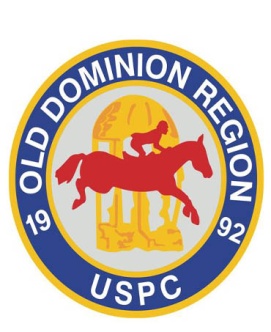 DRESSAGE RALLY FACT SHEET  June 10-11, 2023Hosted by Roanoke Valley Hospitality by Holston Pony Club  Roanoke Valley Pony Club is pleased to host the Old Dominion Region Dressage Rally June 10-11, 2023 at the Virginia Horse Center, Lexington, Virginia with Holston doing Hospitality. Depending on number of entries, this may be a 1-day rally (Saturday, June 10). Rally Secretary is Karen Childers, 1425 Red Hawk Run, Christiansburg VA 24073; email: roanokevalleyponyclub@gmail.com; phone (540) 230-8224. CLOSING DATE:  May 18, 2023All entries must be in hand with the Host Club Secretary complete with all necessary forms and fees by this date.  Add $20.00 for each participant with incomplete paperwork or for those entries that are received after this date. The only exception will be for current Coggins.  Club entries must be paid by club checks only, payable to ODRPC, or club PayPal to odrpcpay@gmail.com.  Riding Center members may pay by personal check. Fees must be mailed to the secretary at the above address. All required signatures must be in place for a form to be accepted.  PLEASE NOTE: THIS IS THE QUALIFYING DRESSAGE RALLY FOR CHAMPIONSHIPS 2023.WE WILL HAVE A RISING STAR DIVISION AT THIS RALLY! RULES:	USPC Handbook and Rules for Dressage Competition 2023		2023 Annual Dressage Newsletter (available on USPC website)		USPC Horse Management Handbook and Rules for Competition 2023 and all addenda		USPC Horse Management Annual Newsletter 2023 (posted on USPC web site with rulebooks)FEES:               	$440.00/4 rider team, with or without a team Stable Manager 		$330.00/3 rider team, with or without a team Stable Manager		$110.00/ individual rider		$15.00 per competitor for musical ride (See Quadrille information for doing a Quadrille Freestyle)Fee includes stall for Saturday night only.  Those who wish to arrive on Friday evening (between 4 and 9 PM) must pay an additional $30 for their layover stall. In addition, a fee of $30 must be paid for the tack stall if they store anything in that stall.  Please note on the team entry form if stalls and tack stall are needed for Friday and add the extra money into the fee.  Clubs that are sending more than one team may want to reserve 1 layover tack stall for Friday night for the purpose of storing rally equipment.   If you need to arrive before 4pm on Friday contact rally secretary for arrangements.An additional fee of $50 will be added for any check returned for insufficient funds. FEE FOR QUADRILLE TEAMS:    Clubs must enter a full 4 Rider Team.  Organizer will not put together Quadrille Scramble teamsThose clubs that may have 4 riders who would like to do a Quadrille Musical Freestyle may do so.  These members do not have to be on the same team or a regular quadrille team for their regular rides.  Each member of the Quadrille team will have to enter the Quadrille Musical Freestyle class as their third ride and pay the additional $15 fee.  Please note on the entry for each member of the Quadrille team under column for Ride 3 that they are riding a Quadrille and state level. (Ex: QMFTL) REFUNDS:      After the closing date, refund of entry fee (minus a $25 office fee) will only be given for sick or lame horse or rider, or family emergency, up to 1 week prior to the rally. A vet or doctor note, or documentation of the emergency must be provided to the rally secretary when requesting the refund.TEAM COMPOSITION: Teams may consist of 3 or 4 riders with or without a Stable Manager; however, it is strongly advised that each team have a Stable Manager.  Team members may be of mixed ratings and mixed riding levels.  Each team must have a Chaperone.  The Organizer will put together scramble teams. Note jogs are required at mounted rallies and all riders need to be sure they know the rules and their horses know how to jog!RISING STAR DIVISION:  Rising Stars must be 10 years of age or less (as of /1/1/23) and rated no higher than a D2.  All Rising Star teams must have an advisor rated C1 or above and at least 13 years of age as of 1/1/23.  It is the responsibility of the club to find an appropriate advisor for their rising star team.  The Rising Star teams will also consist of 3 or 4 riders with or without a Stable Manager.  Team members may be of mixed ratings and mixed riding levels.  Each team must have a Chaperone.  The Organizer will put together scramble teams.  Each Rising Star Team member will ride 2 tests (lower & higher). C advisors can help the riders if needed to jog their mounts.NOTE: RS team Advisors must have a medical arm band and signed medical card in place or medical bracelet from the time of arrival on grounds and for the duration of the rally. Any RS team advisor who does not one in place will not be allowed to participate in the rally.SHARING HORSES: Two competitors may share a horse for Dressage Rally at Intro Level or Training Level.  Horses First Level and above can only be shared if they are not doing musicals. The competitors must be on the same team. Both competitors will be assigned to the same Turn Out time and station and will report together. They will receive duplicate points for the horse’s turnout and individual points for their personal turnout. They will also receive duplicate points on any other HM points assigned during the rally. Please indicate clearly on the entry form if two team members are sharing (check the appropriate box) and list the horse's name for both competitors that are sharing the horse.JUNIOR and SENIOR DIVISIONS: Competitors in Junior Division is any member who 17 year of age or under (as of 1/1/23) and Competitors in the Senior Division is any member that is 18 years old or over.  You may have teams that have both junior and senior members on them, however, any team with a mix of junior and senior members will be required to compete in the Senior Division, and must have permission of parents of junior members.TESTS:  Each Team member will ride 2 tests (lower & higher) and may choose to do one musical ride.  Competitors on Regular Teams who wish to qualify for the USPC Championships must do a musical ride at the same level as their tests. 2023 USDF Musical Freestyle score sheets will be used for ALL levels except for Intro Level. The Intro Level MFS test is attached to this Fact Sheet and is specific for this rally only.  The USDF tests can be found on the USDF web site.  http://www.usdf.org/downloads/forms/index.asp?TypePass=TestsRECOMMENDED DRESSAGE TESTS   (Note:  These are only recommendations.  Competitors may ride any test their DC and Instructors feel they are qualified for, higher or lower!)Lower Level Tests:						Higher Level Tests:D-1: 2023 USDF Introductory Level Test A 			D-1: 2023 USDF Introductory Level Test BD-2: 2023 USDF Introductory Level Test B			D-2: 2023 USEF Intro Test CD-3: 2023 USEF Training Level Test 1			D-3: 2023 USEF Training Level Test 2(D-2s and D-3’s who are trying to qualify for USPC Championship must ride tests as stated below)Members who wish to qualify for USPC Championships in Dressage must follow the criteria stated in the Dressage Newsletter 2023 and therefore must ride from the following tests for the level they are trying to qualify for: Note:  All riders must ride test 2 and 3 of their level and ride a musical at that level to qualifyTraining Level: 	2023 USEF Training Level Test 2 and Test 3First Level: 		2023 USEF First Level Test 2 and Test 3Second Level:		2023 USEF Second Level Test 2 and Test 3Third Level:  		2023 USEF Third Level Test 2 and Test 3Fourth Level:  		2023 USEF Fourth Level Test 2 and Test 3Western Dressage: Riders may choose to ride Western Dressage tests instead of traditional dressage. Teams may be mixed Western/traditional.Quadrille Teams:  Note there are no Championships for Quadrille Teams; however, a team may choose to do a quadrille for their musical freestyle!Recommended USDF Quadrille Tests: Option 1:  	2023 USDF Intro Level Quadrille Test (lower test) and 2023 USDF Training Level Quadrille Test (higher test)Option 2:  	2023 USDF Training Level Quadrille Test (lower test) and 2023 USDF First Level Quadrille Test (higher test)All of the above tests are available through the USPC Bookstore or the USDF web site.  DC’s must make sure their competitors have the correct tests.   On the Entry Form, in the proper columns please note the level of Dressage Test to be ridden using the selections from the drop-down menu.  No changes in test levels will be allowed after entry is received.   Double check with your club members to be certain that you have made accurate notation of their test choices!!!!!  For Musical Freestyle, please indicate the level: I, T, 1st, 2nd, 3rd, or 4th Then enter one of the following codes if the musical is a Quadrille or Pas de Deux: Qaud or PD		For example, to enter a Training Level, Pas de Deux, enter: T PD *If not entering a Musical Freestyle, please leave that block BLANK.BEDDING:     The  only allows straw or shavings…NO SAWDUST ALLOWED. Competitors can bring their bedding or purchase from the Horse Center Stable Office ($10.75 per bag).  FEED/HAY STORAGE: All feed and hay will be stored in trailers. Each team must have a designated trailer that is clearly labeled and identified as the team's feed/hay trailer so that Horse Management staff and all team members can easily find the trailer. Feed and hay for layover horses must be kept separate from that of competing horses.MEDICAL CARDS AND ARMBANDS/BRACLETS: All rally participants are required to have a medical arm band with a completed USPC Medical Card in place on the upper arm OR Medical Bracelet at the time they arrive at check in at the Rally Show Office for the duration of the rally. No packet will be handed out to a participant who does not have the medical arm band and USPC Medical Card in place or bracelet. Remind your members and their parents that this is a two sided card and both sides must be completed as requested.What if a member forgets the Medical Card at home or loses it during the rally? It is suggested that each competitor pack an extra complete Medical Card in their luggage, especially if a parent is not going to be on the rally grounds. It is also required that an extra medical arm band and a blank Medical Card be included in each team's rally utility kit. RING SIZES:Quadrilles: Standard Arena (20 x 60 meters)Regular Teams: Standard Arena (20 x 60 meters) – Please note: Those competing in the Regular division who are riding an Intro or Training Level test must be prepared to ride their tests in either a standard or a small arena.Musical Free styles: Standard Arena a (20 x 60 meters)Rising Stars: Will ride both tests in a small arena (20 x 40 meters)COACHES: Coaching is allowed at all Regional Rallies and Championships, and is highly recommended.  Coaching requirements are found in Addendum B to the Dressage Rulebook. Coaches must attend the coaches briefing and sign a Coaches form before they get their “official” coaching badge.QUALIFYING FOR USPC CHAMPIONSHIPS:  Please read the USPC Handbook and Rules for Dressage Competition 2023 and the 2023 Dressage Annual Newsletter for specific details.  Regional teams for USPC Championships will be made up of the highest placing competitors in each division (Training Level and First Level and up) at the regional qualifying rally.  All members will be expected to meet the qualifying criteria for USPC Championships as stated in the current USPC Dressage Rulebook and 2023 Dressage Annual Newsletter, to include: Championship Divisions:				Modified Championship Divisions: Must be 12 years old by Jan. 1, 2023 			Must be 10 years old by Jan. 1, 2023Mounted: C-1 DR/EV/Flat/HSE 			Mounted: D-2 DR/EV/Flat/HSE 	Minimum Score: 60% on Test 3			Minimum Score: 55% on Test 2Must ride the same level tests as ridden at the qualifying rally.   All members who intend to qualify for USPC Championships must ride a Musical Freestyle or Pas de Deux and must ride the required tests for the level they are riding.  All levels require the second and third test be ridden.Stable Managers: Championship Divisions: D-3 HM and Must be 12 years old by Jan. 1, 2023. Modified Championship Divisions: D-2 HM and Must be 10 years old by Jan. 1, 2023.	AWARDS: 	Rising Star TeamsHM Teams, 1st  – # of teams enteredOverall Teams, 1st  – # of teams enteredJunior DivisionHorse Management Teams, 1st- # of teams entered Overall Teams, 1st  – # of teams enteredSenior DivisionHorse Management Teams, 1st- # of teams entered Overall Teams, 1st  – # of teams enteredQuadrille TeamsOverall Teams, 1st – # of teamsQuadrille Musicals, 1st – 6th For HM, quadrille team will be judged with Junior or Senior Division (based on age of oldest member)Individual/Non-team High Point Individual each level (highest combined regular-test scores minus HM scores)High Point Rising Star (highest combined regular-test score minus HM scores)Single Musical Kur, 1st – 6th  for each levelPas de Deux, 1st – 6th The Susan Baizley Perpetual Trophy -Presented each year to the ODR competitor in a qualifying division, who exhibits a high degree of proficiency in riding and horse management for his/her rating level, as well as good sportsmanship. Donated by Susan Baizley, an ODR supporter and Dressage enthusiast, in an effort to promote an interest in the sport of Dressage.  The Claytor Perpetual Quadrille Trophy- In honor of Kim Claytor, the founder of the first Rockbridge Hunt Pony Club Quadrille team.  This trophy is awarded to the Quadrille team with the best Overall Score, including Horse Management. This trophy is only awarded those years in which there are 2 or more teams entered in the rally.     VOLUNTEERS: It is required that each club submit 1 volunteer per mounted competitor - more are gratefully accepted!   The Volunteer Form is part of the Rally Entry Form.CHAPERONES: USPC requires that every team or individual attending a rally have a designated chaperone that isresponsible to be present on grounds for the duration of the rally. There must be a signed Chaperone Dutyform for each team or individual entered to scramble.   Chaperone Duty form included with rally entry forms. TENTATIVE SCHEDULE:	Friday, June 9, 2023 4PM-9PM competitors may move in 	Saturday, June 10, 2023: 6:30 AM Barns open 8:00 AM all must be moved in 9:30 AM Briefing followed by parent/volunteer meeting11:00 Jogs (in numerical order regular division only + ‘unofficial’ Rising Star jogs)11:30 Coaches Briefing12:30 PM, Formal Inspections begin1:30 PM First rides begin 7:30 PM Barns close 	Sunday, June 11, 2023: 6:00 AM Barns Open8:00 AM, Rides beginTBD -	AwardsLODGING:  We have 25 rooms blocked at:Sleep Inn & Suites, 95 Maury River Road Lexington, VA 24450(540) 463-6000for $139.00. These rooms must be reserved by May 20th, or they will be released for general sale. Ask for Debbie Moore, Option 2, when calling in reservations.CAMPING: The Virginia Horse Center has 94 camper spaces available with 30/50 amp electric hookups and water.Camping is $34.59 for dry camping, $57.65 with hookup, per night (plus tax) payable to the Virginia Horse Center Welcome Center/Stable Office upon arrival.Reservations can be made online at www.horsecenter.org under the facilities link. Selection of reserved site is first-come, first-served upon arrival. Camping without reservations will be permitted if there are vacancies. Questions can be directed to stableoffice@horsecenter.org or 540-464-2966.PETS: Dogs are no longer permitted on the Coliseum concourse or at any ring entry point unless crated. All dogs mustbe on hand-held or tied leashes in/around the barns and parking areas. Pet owners violating this new policy will besubject to a $100 fine.Important reminders to DCs: Be sure to enter the level of Dressage Tests to be ridden for each ride using the abbreviation list included within. Be sure to check with your members so that the test is correct.  NO CHANGES IN LEVEL OF TESTS WILL BE MADE AFTER ARRIVAL AT THE RALLY. Use a separate entry form for each team, partial team or individual to scrambleNote:  All competitors are required to wear a medical armband with a completed Medical Card in the armband or medical bracelet and worn at all times when on rally grounds.  Note: Since coaching is allowed there will be a scheduled Coaches briefing.  Be sure to enter the requested information for the team/individual Coach on the entry form and tell your Coach(s) that they must attend the briefing at which they will sign the necessary form and get their “official” coaching badge. EACH ENTRY MUST BE ACCOMPANIED BY THE FOLLOWING:Note Electronic Entry format!! (Directions for this procedure are on the next page)Completed Electronic entry for each team or individuals to scramble Current Negative Coggins for each Pony/Horse (name on Coggins must match entry form) sent by either email or ‘snail mail’ (postal service)                                                               Team Chaperone Form – 1 per team or per individual entered to scrambleClub check payable to ODRPC in the proper amount for entry fees for each team or partial team. Or club PayPal to ODRPC PayPal (odrpcpay@gmail.com).Riding Center participants may pay entry fee in the form of a personal check payable to ODRPC.DIRECTIONS TO THE :From I-81, take exit 191 to I-64 WestProceed on I-64W to Exit 55Take a right onto Rt. 11 North, go approximately 1/10th of a mile and turn left onto Rt. 39 WestThe  is approximately one mile on the left.Dressage Rally Interactive Form DirectionsEach form will have drop down windows to select an option or a box in which to write your answer. All of the forms were created with Excel.The spreadsheets are protected except for the yellow blocks, which can be edited. If you have problems editing the spreadsheet (this may occur with certain computers), contact the secretary.Email the completed entry to the rally secretary at roanokevalleyponyclub@gmail.com.Payment may be made via PayPal (from a club PayPal account only, not individual accounts) ; or a club check may be mailed to the secretary. Also, any Coggins or Chaperone form that could not be emailed, may be mailed to the secretary: Karen Childers1425 Red Hawk RunChristiansburg VA 24073To be considered complete each entry must have: Completed Rally entry form, including Volunteer sectionChaperone Duty Form (only page 1; page 2 is to be kept by the Chaperone)Payment: Club check mailed to the rally secretary, or Club PayPal to Regional PayPal